Ugdymo karjerai edukacija „Šok į tėvų klumpes“Birželio 7 d. Klaipėdos Stasio Šimkaus konservatorijos II klasės mokiniai apsilankė akcinėje bendrovėje "Klaipėdos nafta". Mokiniai turėjo galimybę, įgytas teorines žinias pamokoje apie angliavandenilius, naftos produktus, frakcinę distiliaciją, pagilinti praktiškai. Atvykę į AB "Klaipėdos nafta" mokiniai taip pat sužinojo daug įdomių faktų apie įmonę, jos veiklą ir technologines galimybes. Apie tai aiškiai ir paprastai papasakojo vyriausiasis įmonės technologas Ramūnas Kregždys. Nors buvo labai karšta diena, tačiau visi mokiniai liko patenkinti šia išvyka.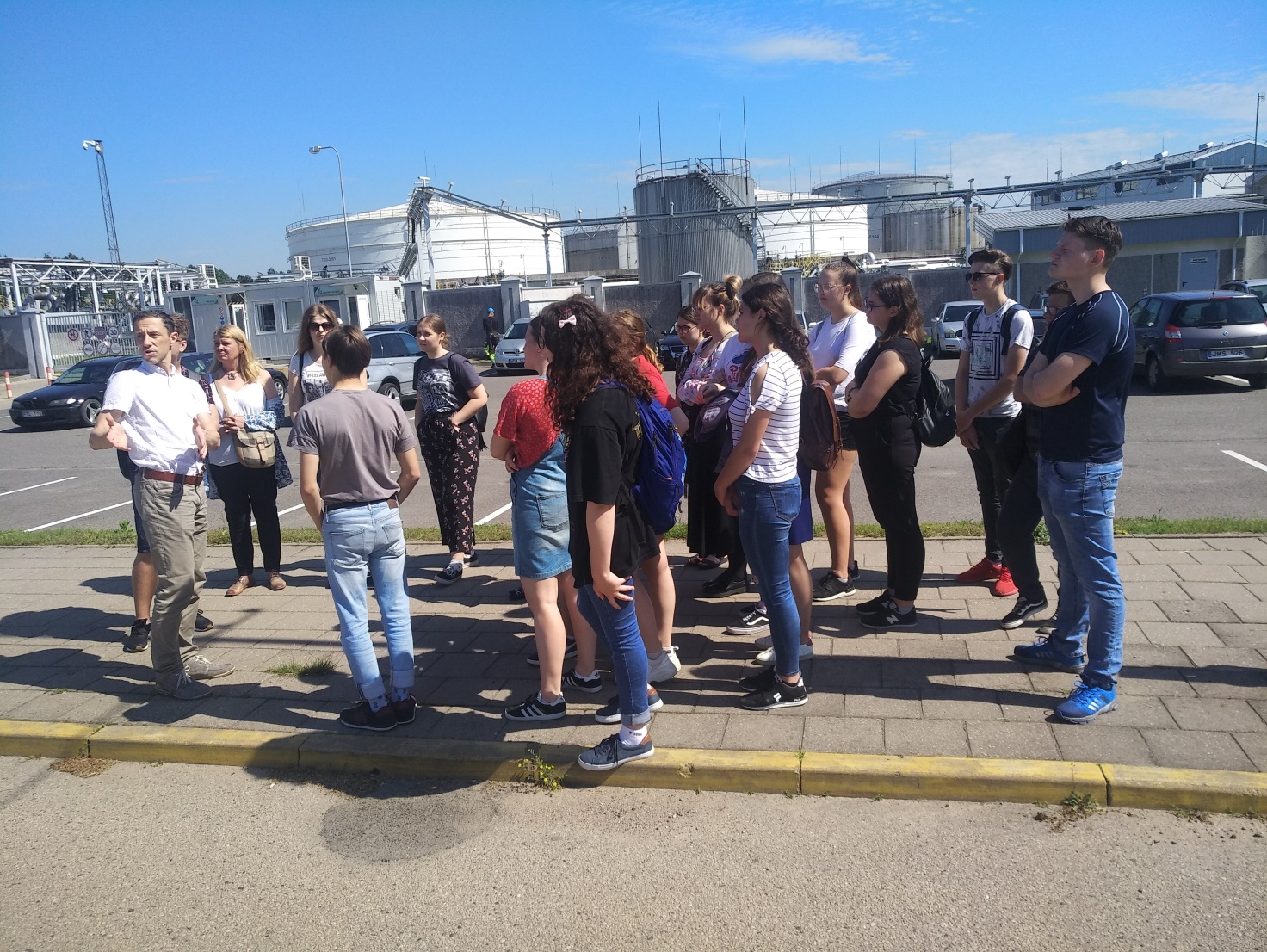 